Crash Course #42- Globalization, Part 2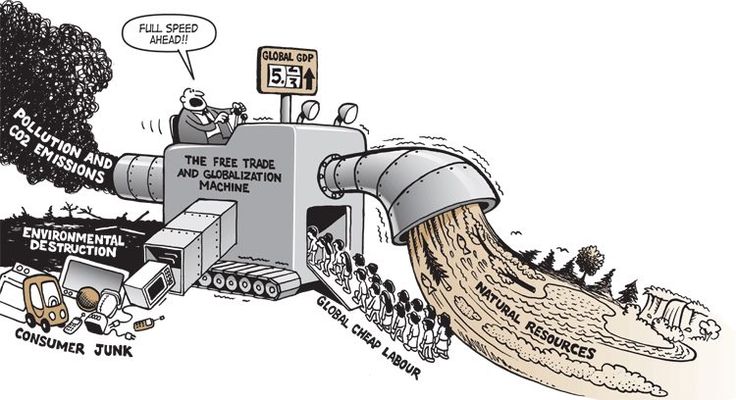 Watch this video:https://www.youtube.com/watch?v=s_iwrt7D5OA&index=42&list=PLBDA2E52FB1EF80C9Answer these questions completely and in detail:How has individualism impacted our world?  Give multiple examples.How has growing population impacted the world’s environment?  Include the impact of increased energy use.Do you think increasing globalization is good or bad?  Explain.What parts of the world have seen a rise in democracy in the 1980s and 90s?  Do you think the growth of democracy is necessarily good?